國立東華大學2013年東華盃校園路跑錦標賽企 劃 書宗旨：為提倡校園運動風氣，促進師生員工身心健康，特舉辦本比賽主辦單位：國立東華大學體育中心比賽日期：102年4月24日（星期三）早上6：30~8：00（預計一小時三十分活動結束，恕不接受現場報名）比賽地點：東華大學 壽豐校區之校園集合地點：壽豐校區 田徑場比賽路線：（路線圖如附件一） 全程約起點：田徑場前志學道→→經 宿舍區→→經 擷雲莊旁網球場→→至 學生K書中心前路口左轉→→人社一館二館之間→→中央草坪→→湖畔餐廳→左轉吳全道→→理工學院二館→→探索教育場→體育中心→→右轉回終點：田徑場前廣場。比賽分組與資格：公開男子組：限運動代表隊、體育系、校外人士之男性參加。公開女子組：限運動代表隊、體育系、校外人士之女性參加 。一般男子組：非運動代表隊、體育系之本校男性學生皆可參加。一般女子組：非運動代表隊、體育系之本校女性學生皆可參加 。教職員男子組：本校男性之教職員暨眷屬皆可參賽。教職員女子組：本校女性之教職員暨眷屬皆可參賽。報名方式：報名日期：自即日起至4月17日（星期三）下午17時止。報名地點：體育中心親自繳交至體育中心辦公室，或傳真至：體育中心（03）863-2610於辦公時間至體育中心辦公室索取報名表報名與繳交。報名表可至http://www.phyedu.ndhu.edu.tw/下載。電洽體育中心(03)8632612~14莊先生/余先生/鄒小姐。公開組及教職員組需穿著大會之號碼衣比賽，違反者取消資格。公開組請於比賽前一天找任課體育教師、教練或至體育中心領取號碼衣校外人士及教職員請於當天早上6:30前至裁判組領取號碼衣活動流程：獎勵：公開組男、女分別取前六名頒發獎狀、獎品。一般組男、女分別取前廿名頒發獎狀、獎品。教職員組男、女子分別取前三名頒發獎狀、獎品。本次路跑賽不分組別，前兩百名完賽者，大會提供飲品一瓶。注意事項：競賽途中，選手不得由車輛或人員陪跑。參加選手應酌量身心狀況參與比賽，因體力耗竭無法跑完全程者，可採步行方式回到終點。本辦法經體育中心會議通過後，陳報校長同意後實施，修正時亦同。國立東華大學2013年東華盃校園路跑錦標賽報名表 & 同意書本人同意參加國立東華大學2013年東華盃校園路跑錦標賽，於賽前已考量場地、氣候情況及自身身體狀況，對於比賽中發生之身體突發狀況及一切結果，由本人自行承擔（名單如下列表格）。I agree to participate Dong Hwa Cup of Campus Running 2013 and have considered running route, climate as well as my health, I shall take full responsibility should there be any fit of illness, sickness or any mishap to my body arisen during this competition.單位/系所:___________；第一聯絡人：＿＿＿＿＿＿　電話：＿＿＿＿＿＿                      第二聯絡人：＿＿＿＿＿＿  電話：＿＿＿＿＿＿路線圖  路線總長約，路線圖說明如下：起點：田徑場前 志學道→→經 宿舍區→→經 擷雲莊旁網球場→→至 學生K書中心前方路口 左轉→→經 人社一館二館之間→→經 圖書館後方中央草坪→→經 湖畔餐廳→→左轉 吳全道→→理工學院二館→→左轉 探索教育場→經 體育中心→→右轉回 終點：田徑場前廣場。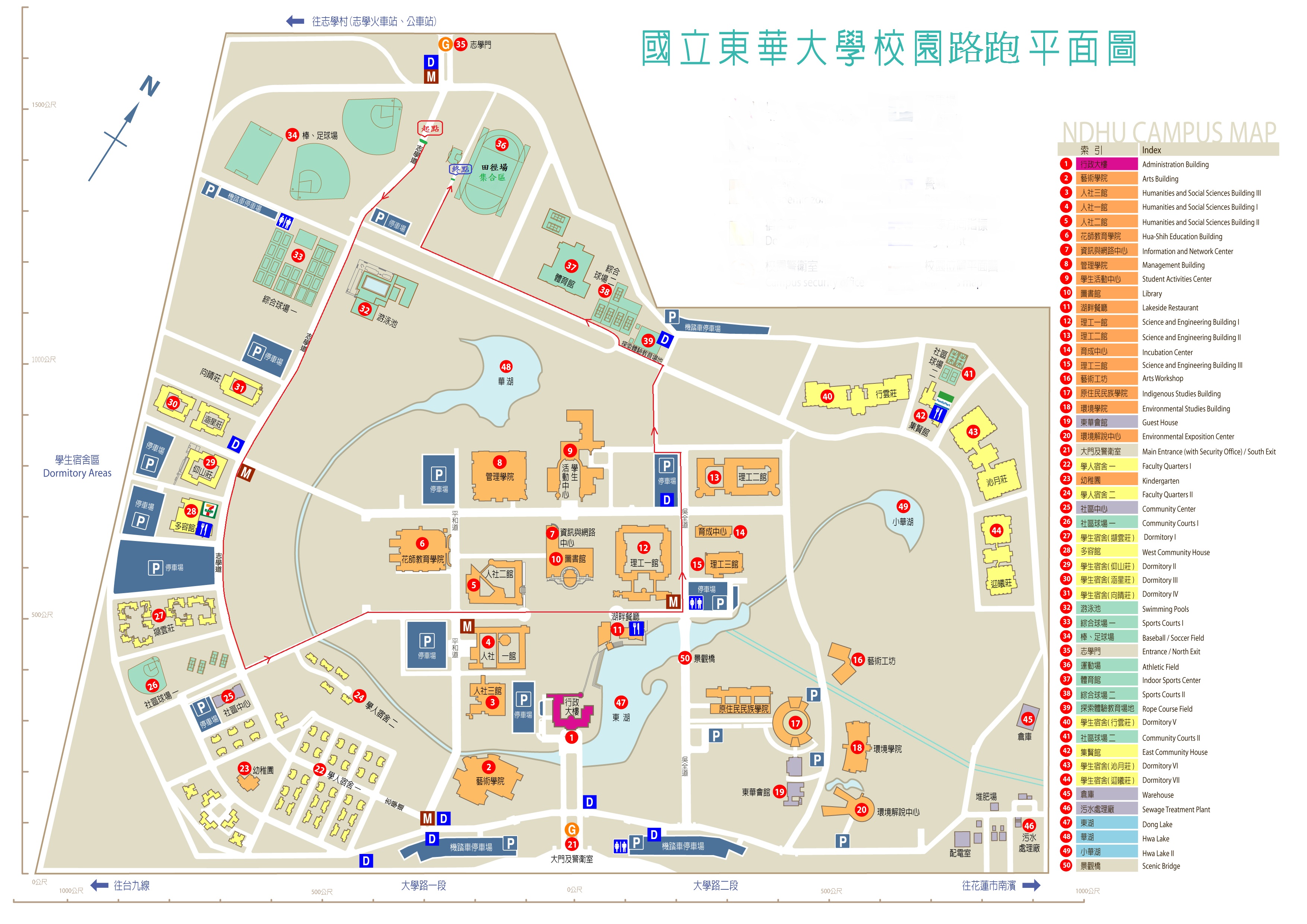 時間內            容06：10開始交通管制06：30集合地點：壽豐校區 田徑場至裁判組領取號碼衣06：45陽光健身操06：50長官致詞07：00鳴槍出發07：40比賽結束（解除交通管制）07：45頒獎 & 抽獎比賽時間：4月24日（星期三）早上06：30報名時間：即日起至4月17日（星期三），下午5時止。報名方式：1.個人報名請傳真至：體育中心（03）863-26102.大一體育各班以班為單位填寫團體報名表，將報名表交給任課教師3.電洽體育中心：（03）8632612~14莊春昇先生/余瑞坤先生/鄒小姐4.報名表可至體育中心網頁http://www.phyedu.ndhu.edu.tw/ 下載編號同意人簽章報名組別組別請勾選報名組別組別請勾選報名組別組別請勾選報名組別組別請勾選報名組別組別請勾選報名組別組別請勾選編號同意人簽章公開男公開女教職男教職女一般男一般女123456789101112131415